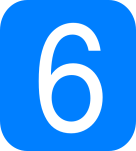 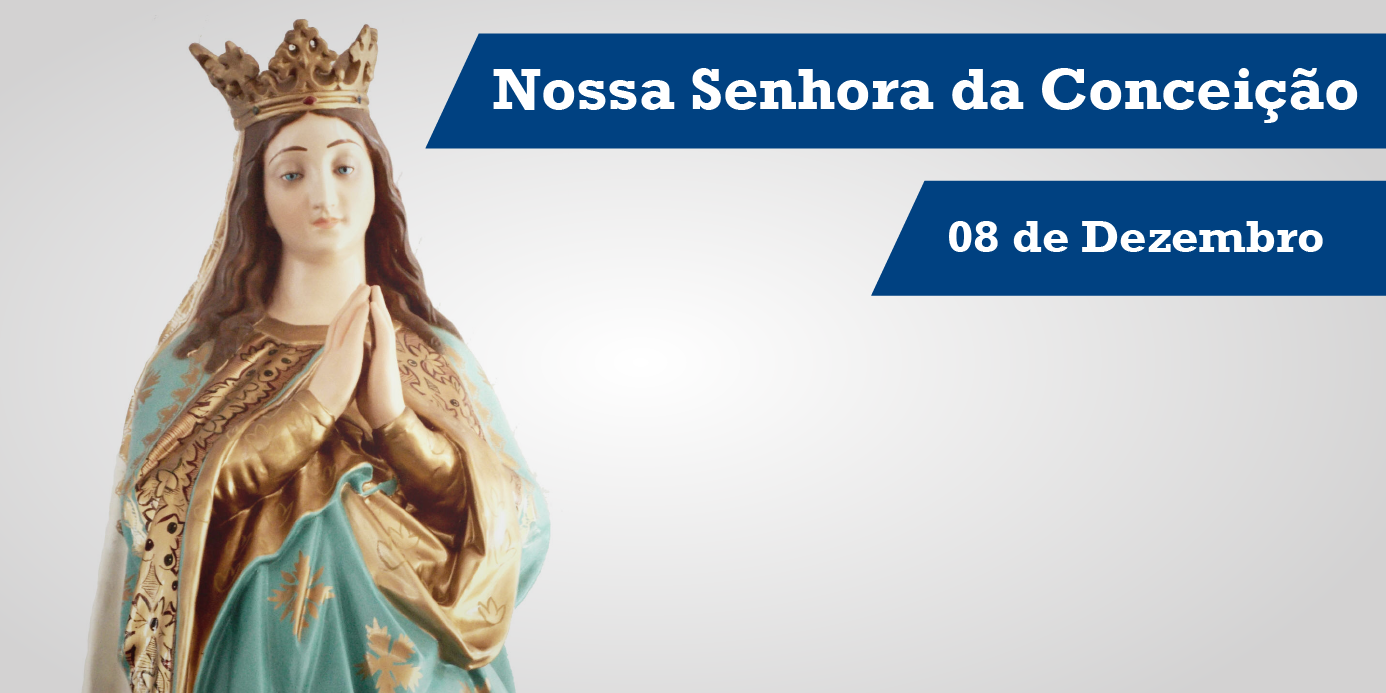 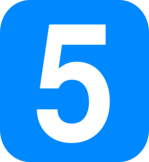 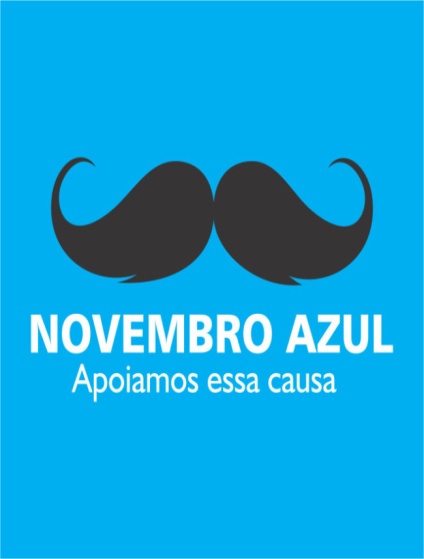 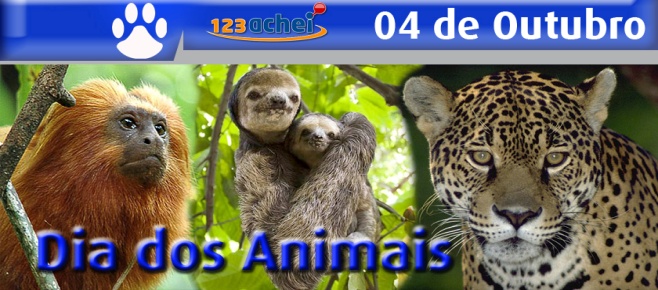 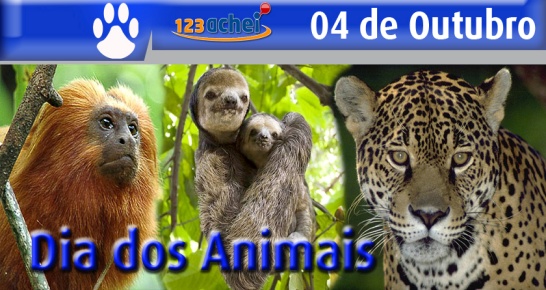 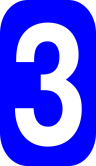 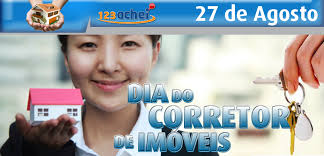 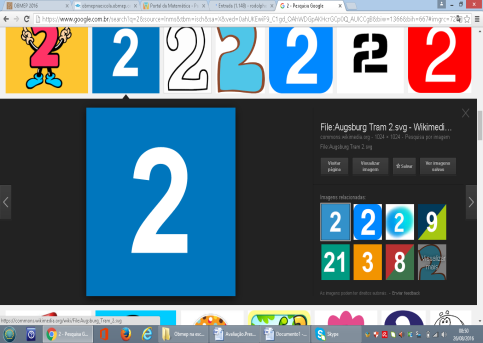 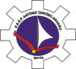 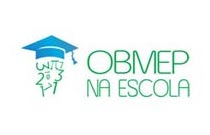 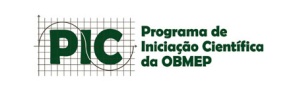 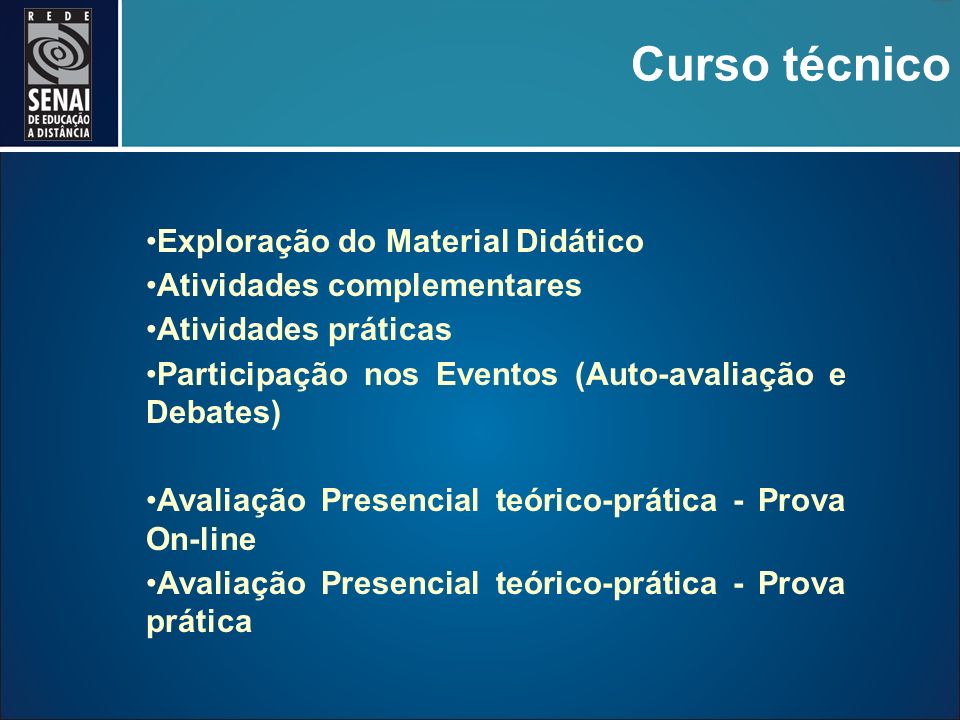 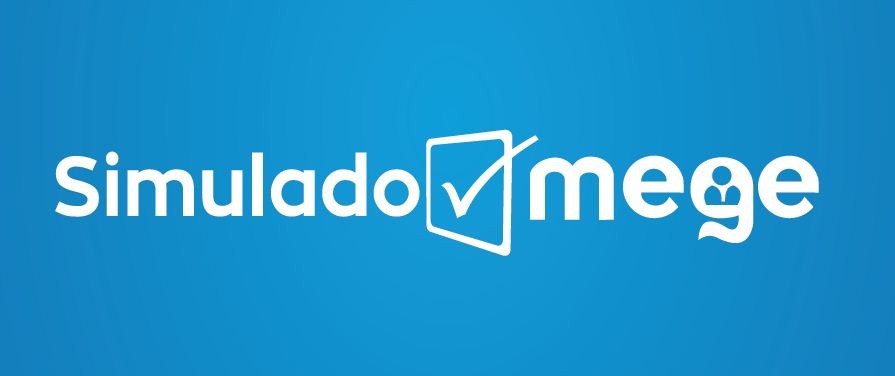 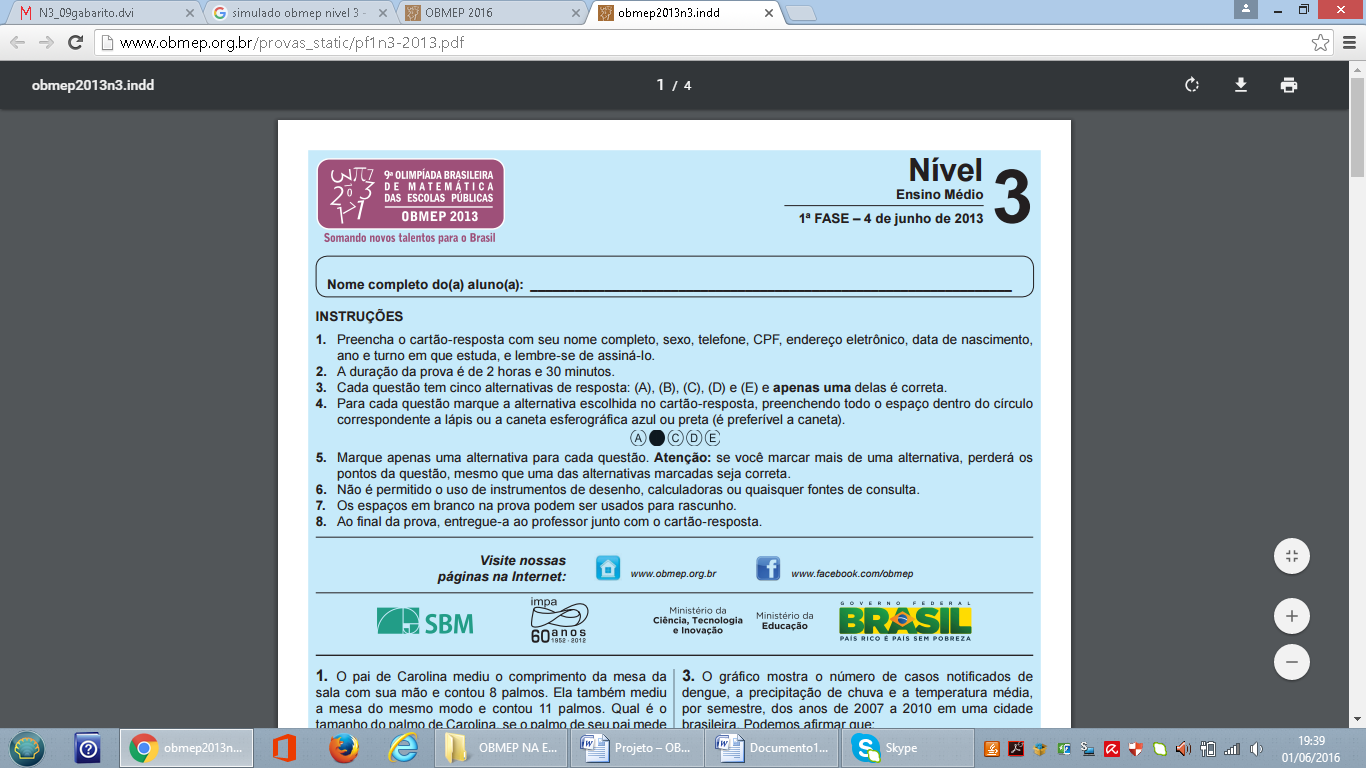 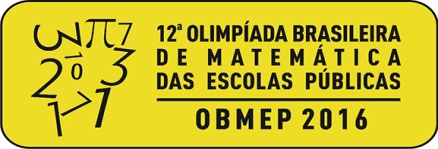 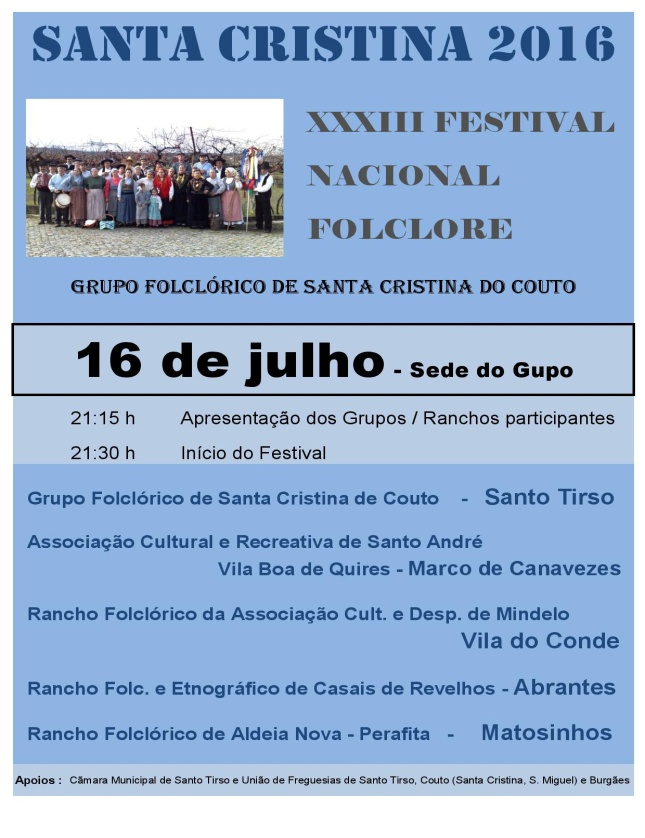 Questão 1 (5,0 pontos):Mostre que a congruência  não possui soluções. Conclua que a equação  não admite soluções inteiras. Questão 2 (5,0 pontos):Quantas são os anagramas da palavra “ANAGRAMAS”  que não possuem duas letras “A” adjacentes?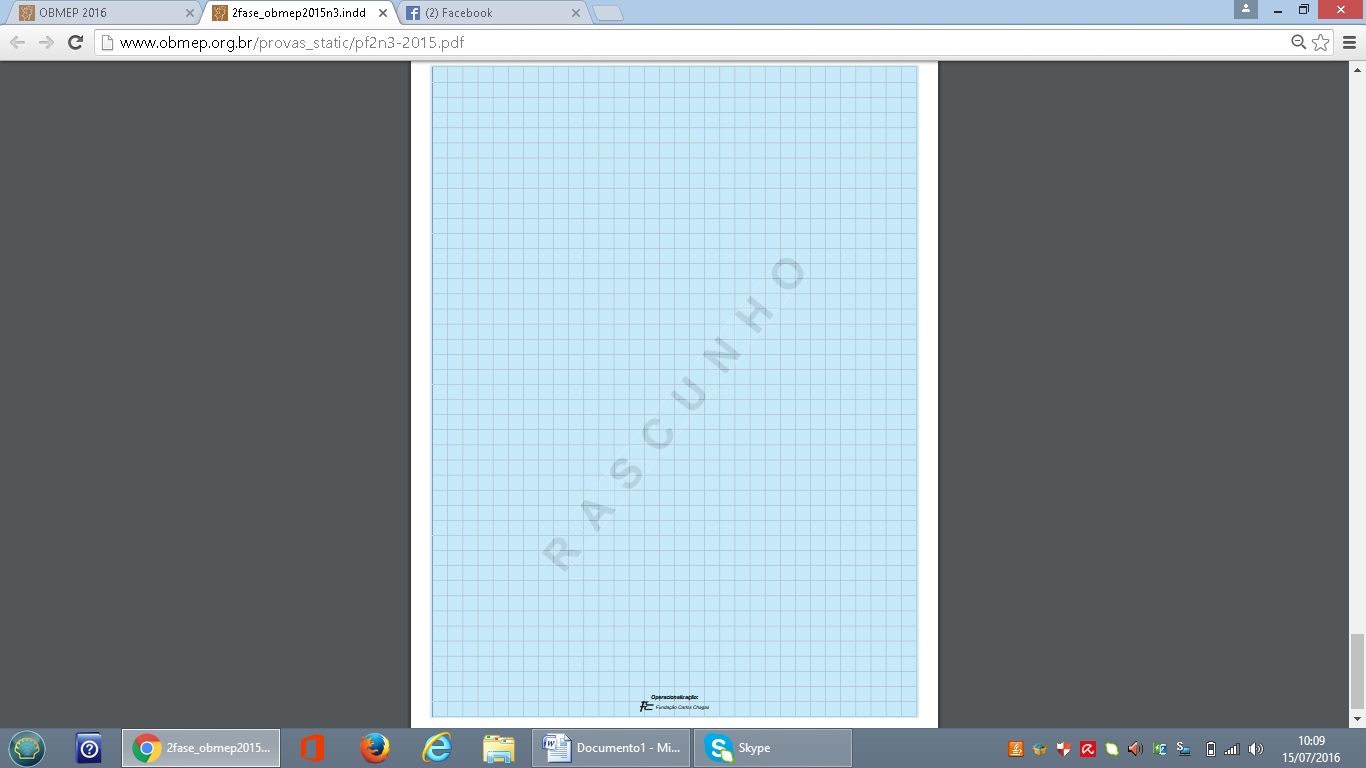 